Section 2.1  The Idea of LimitsTopic 1:  Average VelocityThe average velocity of a moving object is its change in position divided by the elapsed time.  For an object traveling over a time interval  whose position at time t is given by ,  .Topic 2:  Instantaneous VelocityThe instantaneous velocity at a single point in time,  is determined by computing average velocities over intervals  that decrease in length.  As approaches , the average velocities typically approach a unique number, which is the instantaneous velocity.  This single number is called a limit.Topic 3:  Slope of the Tangent LineAverage velocities correspond to the slope of a secant line on the graph of the position function. 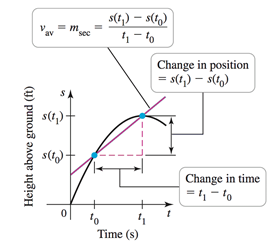 Instantaneous velocities correspond to the slope of a tangent line on the graph of the position function.